LA JOLIE MAISONSHORT TERM RENTAL AGREEMENTThis Short-Term Rental Agreement (the “Agreement”) is made by and between NICHOLAS RIMMER and DENISE RIMMER of 16 La Corriere, 87230, Champ sac, Haute Vienne (the “Homeowner”) and________________________________________________________________________ of (home address) _______________________________________________________________________________________ (the “Guest”)as of the date last set forth on the signature page of this Agreement. For good and valuable consideration, the sufficiency of which is acknowledged, the parties hereby agree as follows: -Property: The property La Jolie Maison is located at 16 La Corriere, 87230, Champ sac, Nouvelle-Aquitaine. The property is furnished and includes Lounge, Kitchen, Dining, Double & Twin Bedrooms with all relevant furniture and occasional tables & chairs.Rental Party: The rental party shall consist of the Guest and the following persons:Maximum Occupancy: The maximum number of guests is limited to 4 persons.Term of the Lease. The lease begins at 4 p.m. on ___________________ (the “Check-in Date”)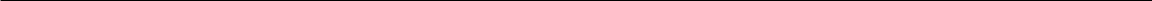 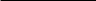 and ends at 10.00 a.m. on _________________ (the “Checkout Date”).Rental Rules: Guest agrees to always abide by the Rental Rules (attached) whilst at the property and shall cause all members of their rental party and any of their guests to always abide by the rules.Access: Guest shall allow Homeowner access to the property for purposes of repair andinspection which access shall be exercised in a reasonable manner.The parties agree to the terms of this Short Rental Agreement as evidenced by the signatures set forth below:-Homeowner	_______________________________________________Name (please print) __Nick and Denise Rammer____________________Date: ______________________________________________________Phone No. ______________________________Guests ______________________________________________________Name (please print) ___________________________________________Date: ______________________________________________________Phone No. (during stay) _________________________